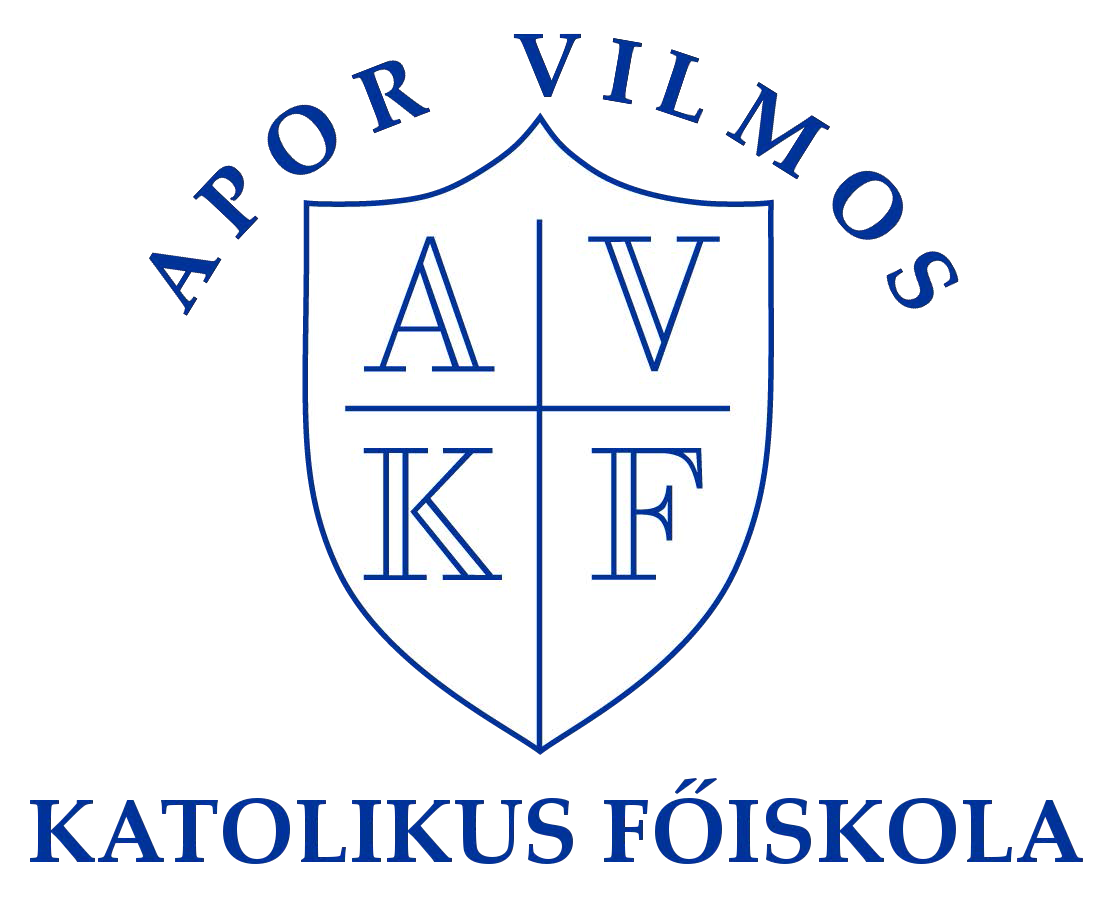 Szakdolgozat témaválasztási lapTanév: ………/…………Szakdolgozat munkacíme:  ……………………………………………………………..…………………………………………………………………………………………………Konzulens oktató neve:…………………………………………………. Tanszék:…………………………………………Aláírásommal igazolom, hogy vállalom a hallgató témavezetését.Dátum:………………………	………………………………………… konzulens oktató aláírásaKülső konzulens választása eseténkülső konzulens neve:  …………………………………..végzettsége: …………………………  Kérjük a diplomamásolatok és a szakmai önéletrajz csatolását.a tanszékvezető hozzájárulása:	igen	nem Dátum:……………………………..…………………………………. tanszékvezető aláírásaA szakdolgozati témaválasztási lapot a hallgatók a záróvizsga előtt 9 hónappal kötelesek leadni.A	szakirányú	továbbképzési	szakok	hallgatóinak	a	témaválasztási	lap	leadása	a	következőképpen	alakul:4  féléves  képzés  esetén  a  3.  félévben  (júniusi  záróvizsga  esetén  október  31-ig,  januári  záróvizsga  esetén  február  25-ig),3  féléves  képzés  esetén  a  2.  félévben  (júniusi  záróvizsga  esetén  október  31-ig,  januári  záróvizsga  esetén  február  25-ig),2 féléves képzés esetén az 1. félévben kell (júniusi záróvizsga esetén október 31-ig, januári záróvizsga esetén március 16-ig) kötelesek leadni a szakirányú továbbképzési szakok tanulmányi előadójának/oktatásszervezőjének.Cím: 2600 Vác, Konstantin tér 1-5.Levelezési cím: 2601 Vác, Pf.: 231 Tel: 27/511-150; Fax: 27/511-141E-mail cím: avkf@avkf.hu; Honlap: www.avkf.huHallgató neve:Neptun-kód:Szak, tagozat:Műveltségi terület / szakirány: